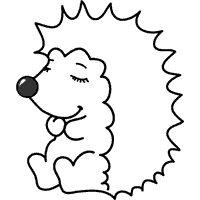 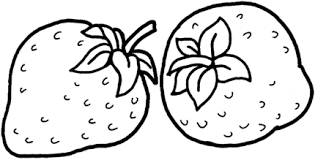 ............................................................................................................................ Ј                ЈЕ               ЈОЈ     ................................................................................................................... јаје          Јана             Маја     ________________________________________________________________________________________________________________________________________________________________________________________________________________________________________________________________............................................................................................................................   Ј                ЈЕ               ЈОЈ     ...................................................................................................................   јаје          Јана             Маја     ________________________________________________________________________________________________________________________________________________________________________________________________________________________________________________________________